УКРАЇНАПОЧАЇВСЬКА  МІСЬКА  РАДАСЬОМЕ  СКЛИКАННЯВОСЬМА СЕСІЯРІШЕННЯВід «    » червня  2016 року                                                               №  ПроектПро визначення опорної школи та її філійв Почаївській міській об’єднаній територіальній громаді	Керуючись п.30 ст.26, ст.60 Закону України «Про місцеве самоврядування в Україні», ст. 104-108 Цивільного Кодексу України, Господарським Кодексом України, на виконання вимог Закону України від 24 грудня 2015 року №911-VIII «Про внесення змін до окремих законів» ( Прикінцеві положення (п.4,6) постанови Кабінету Міністрів України від 20.01.2016 р №79 «Про несення змін до деяких постанов Кабінету Міністрів України», листа Міністерства освіти і науки України від 28.01.2016 року №1-10/251 «Про створення опорних шкіл»,  враховуючи Наказ Управління освіти і науки від 04.04.2016 року №114 «Про підсумки проведення конкурсу на кращий проект опорної школи, сесія Почаївської міської ради                                                   В И Р І Ш И Л А :Визначити Почаївський комунальний  заклад освіти «Почаївська загальноосвітня школа I-III ступенів, Почаївської міської ради Тернопільської області. опорною школою .Визначити Почаївську ЗОШ I ступеня та Старотаразьку ЗОШ I-II ступеня відокремленими підрозділами Почаївської ЗОШ I-III ст. (філіями опорної школи).	4.	Контроль за виконанням даного рішення покласти на постійну комісію з питань       освіти, культури, охорони здоров’я, молоді , спорту та соціального захисту населення.\Чубик А.В.Букай  С.Д.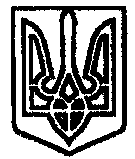 